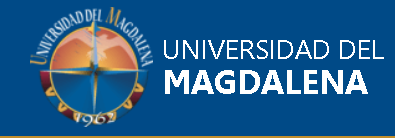 XXX CONFERENCIA ACADÉMICA PERMANENTEDE INVESTIGACIÓN CONTABLEJueves 24 y viernes 25 de octubre 2019Universidad del Magdalena Facultad de Ciencias Empresariales y EconómicasContaduría PúblicaSanta Marta - ColombiaTítulo del trabajo:Gobierno Corporativo y su revelación a través del Reporte Integrado: Caso MASISACorporate Governance and its disclosure through the Integrated Reporting: MASISA CaseAutor (es):José Navarrete OyarceJosé Luis Gallizo LarrazUniversidad Andres BelloRESUMENEste artículo tiene por objetivo analizar las revelaciones sobre aspectos de Gobiernos Corporativos a través del Reporte Integrado, en base de los requerimientos del Marco Internacional del Reporte Integrado. El Reporte Integrado se ha convertido en una fuerte tendencia mundial dentro del ámbito del Reporting.Para tales efectos, se realizó un estudio de caso, en el Reporte emitido por la empresa MASISA, dado que esta organización fue la primera empresa a nivel nacional en emitir el reporte y una de las primeras a nivel mundial. Se realizó un análisis cualitativo, análisis de contenido, para el Reporte emitido el año 2018.El análisis demostró un mediano cumplimiento de los requisitos de revelación, dado que se evidenció información de cinco de ocho aspectos revisados. También se determinó la existencia de interconexión entre las revelaciones, en línea con investigaciones previas.Llama la atención que existan tres aspectos sobre los que no se hace mención alguna. Los resultados también sugieren la utilización del Reporte como mecanismo para mostrar solo aspectos positivos de la organización. Esto abre variadas opciones de investigaciones futuras, tales como, ampliar a otras empresas o revisar el impacto interno de la emisión del Reporte.Palabras claves: Reporte Integrado, Gobierno Corporativo, Revelaciones, Reporte no financiero.ABSTRACTThe purpose of this article is to analyse the disclosure on aspects of Corporate Governance through the Integrated Reporting, based on the requirements of the International Framework for Integrated Reporting. The Integrated Reporting has become a strong global trend in the field of Reporting.To this end, a case study was carried out in the Report issued by the company MASISA, given that this organization was the first national company to issue the report and one of the first worldwide. A qualitative analysis, content analysis, was carried out for the Report issued in 2018.The analysis showed a medium compliance with disclosure requirements, given that there was evidence of five out of eight aspects of information. The existence of interconnection between the disclosures was also determined, in line with previous research.It is noteworthy that there are three aspects that are not mentioned. The results also suggest the use of the Report as a mechanism to show only positive aspects of the organization. This opens up a variety of options for future research, such as expanding to other companies or reviewing the internal impact of the issuance of the Report.Keywords: Integrated Reporting, Corporate Governance, Disclosures, Non-financial Report.